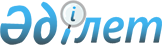 Об утверждении Правил эксплуатации радиоэлектронных средств радиолюбительских службПриказ и.о. Министра по инвестициям и развитию Республики Казахстан от 23 июля 2015 года № 787. Зарегистрирован в Министерстве юстиции Республики Казахстан 8 октября 2015 года № 12151.
      В соответствии с подпунктом 19-15) пункта 1 статьи 8 Закона Республики Казахстан от 5 июля 2004 года "О связи" ПРИКАЗЫВАЮ:
      1. Утвердить прилагаемые Правила эксплуатации радиоэлектронных средств радиолюбительских служб.
      2. Комитету связи, информатизации и информации Министерства по инвестициям и развитию Республики Казахстан (Казангап Т.Б.) обеспечить:
      1) государственную регистрацию настоящего приказа в Министерстве юстиции Республики Казахстан;
      2) в течение десяти календарных дней после государственной регистрации настоящего приказа в Министерстве юстиции Республики Казахстан направление его копии на официальное опубликование в периодических печатных изданиях и информационно-правовой системе "Әділет";
      3) размещение настоящего приказа на интернет-ресурсе Министерства по инвестициям и развитию Республики Казахстан и на интранет-портале государственных органов;
      4) в течение десяти рабочих дней после государственной регистрации настоящего приказа в Министерстве юстиции Республики Казахстан представление в Юридический департамент Министерства по инвестициям и развитию Республики Казахстан сведений об исполнении мероприятий, предусмотренных подпунктами 1), 2) и 3) пункта 2 настоящего приказа.
      3. Контроль за исполнением настоящего приказа возложить на курирующего вице-министра по инвестициям и развитию Республики Казахстан.
      4. Настоящий приказ вводится в действие по истечении двадцати одного календарного дня после дня его первого официального опубликования.
      "СОГЛАСОВАН":   
      И.о. министра культуры и спорта   
      Республики Казахстан   
      ____________________ Г. Ахмедьяров   
      31 июля 2015 года
      "СОГЛАСОВАН":   
      Министр национальной экономики   
      Республики Казахстан   
      ______________ Е. Досаев   
      4 сентября 2015 года Правила
эксплуатации радиоэлектронных средств
радиолюбительских служб Глава 1. Общие положения
      Сноска. Заголовок главы 1 - в редакции приказа Министра цифрового развития, инноваций и аэрокосмической промышленности РК от 17.09.2020 № 340/НҚ (вводится в действие по истечении двадцати одного календарного дня после дня его первого официального опубликования).
      1. Настоящие Правила эксплуатации радиоэлектронных средств радиолюбительских служб (далее – Правила) определяют порядок эксплуатации радиоэлектронных средств радиолюбительских служб на территории Республики Казахстан.
      2. Радиолюбительская служба – служба радиосвязи для целей самообучения, переговорной связи и технических исследований, осуществляемая физическими лицами, направившими соответствующее уведомление.
      В Правилах предусмотрены положения Регламента радиосвязи Международного союза электросвязи (International Telecommunication Union, ITU, Женева 2012 год) и рекомендации Межведомственной комиссии по радиочастотам Республики Казахстан.
      Сноска. Пункт 2 - в редакции приказа Министра цифрового развития, инноваций и аэрокосмической промышленности РК от 17.09.2020 № 340/НҚ (вводится в действие по истечении двадцати одного календарного дня после дня его первого официального опубликования).


      3. Радиоэлектронные средства радиолюбительских служб (далее - любительские радиостанции) в зависимости от количественного состава участников делятся на индивидуальные радиостанции и радиостанции коллективного пользования, а также в зависимости от классов подразделяются на следующие категории:
      1) связной класс:
      категория "экстра";
      первая категория;
      вторая категория;
      третья категория;
      2) технический класс:
      приводы для спортивной радиопеленгации;
      радиостанции для проведения очных соревнований;
      репитеры, ретрансляторы;
      маяки;
      радиоуправление моделями.
      Любительские радиостанции связного класса предназначены для проведения радиосвязи между радиолюбителями, между радиолюбителями и автоматическими радиоустройствами (автоответчики, репитеры, ретрансляторы, в том числе установленные на космических объектах). Полосы частот, мощности и виды излучения, разрешенные любительским радиостанциям связного класса приведены в приложении 1 к настоящим Правилам.
      Любительские радиостанции технического класса предназначены для обеспечения соревнований по спортивной радиопеленгации, соревнований по радиолюбительскому троеборью и многоборью, ретрансляции сигналов любительских радиостанций, организации радиомаяков и радиоуправления моделями и системами любительской телемеханики. Полосы частот, мощности и виды излучения, разрешенные любительским радиостанциям технического класса приведены в приложении 2 к настоящим Правилам.
      4. Эксплуатация любительских радиостанции осуществляется в полосах частот, выделенных в Республике Казахстан для любительской радиосвязи согласно мощности в зависимости от категории любительской радиостанции.
      Категория любительской радиостанции определяется следующим образом:
      третья категория - с момента уведомления;
      вторая категория - не ранее, чем через год с момента уведомления;
      первая категория - не ранее, чем через два года с момента уведомления;
      категория экстра - не ранее, чем через три года с момента уведомления.
      Позывной сигнал соответствующей категорий, указывается в уведомлении.
      Сноска. Пункт 4 - в редакции приказа Министра цифрового развития, инноваций и аэрокосмической промышленности РК от 17.09.2020 № 340/НҚ (вводится в действие по истечении двадцати одного календарного дня после дня его первого официального опубликования).

 Глава 2. Порядок эксплуатации радиоэлектронных средств радиолюбительских служб
      Сноска. Заголовок главы 2 - в редакции приказа Министра цифрового развития, инноваций и аэрокосмической промышленности РК от 17.09.2020 № 340/НҚ (вводится в действие по истечении двадцати одного календарного дня после дня его первого официального опубликования).
      5. Согласно статье 16-2 Закона Республики Казахстан от 5 июля 2004 года "О связи", физические лица до начала или прекращения эксплуатации радиоэлектронных средств радиолюбительских служб, обязаны направить уведомление о начале или прекращении эксплуатации радиоэлектронных средств и высокочастотных устройств радиолюбительских служб (далее - уведомление) в территориальные подразделения Комитета телекоммуникации Министерства цифрового развития, инноваций и аэрокосмической промышленности Республики Казахстан (далее – территориальные подразделения) по форме, утвержденной приказом Министра национальной экономики Республики Казахстан от 6 января 2015 года № 4 "Об утверждении форм уведомлений и Правил приема уведомлений государственными органами, а также об определении государственных органов, осуществляющих прием уведомлений" (зарегистрирован в Реестре государственной регистрации нормативных правовых актов за № 10194).
      Уведомление направляется посредством веб-портала "электронного правительства": www.elicense.kz.
      Сноска. Пункт 5 - в редакции приказа Министра цифрового развития, инноваций и аэрокосмической промышленности РК от 17.09.2020 № 340/НҚ (вводится в действие по истечении двадцати одного календарного дня после дня его первого официального опубликования).


      6. Уведомления направляются физическими лицами.
      Сноска. Пункт 6 - в редакции приказа Министра цифрового развития, инноваций и аэрокосмической промышленности РК от 17.09.2020 № 340/НҚ (вводится в действие по истечении двадцати одного календарного дня после дня его первого официального опубликования).


      7. На основании уведомления радиолюбители строят и эксплуатируют любительские радиостанции, если технические параметры оборудования соответствуют полосам частот, мощностям и видам излучения, разрешенным любительским радиостанциям связного класса, указанным в приложении 1 к настоящим Правилам.
      Сноска. Пункт 7 - в редакции приказа Министра цифрового развития, инноваций и аэрокосмической промышленности РК от 17.09.2020 № 340/НҚ (вводится в действие по истечении двадцати одного календарного дня после дня его первого официального опубликования).

      8. Исключен приказом Министра цифрового развития, инноваций и аэрокосмической промышленности РК от 17.09.2020 № 340/НҚ (вводится в действие по истечении двадцати одного календарного дня после дня его первого официального опубликования).

      9. Исключен приказом Министра цифрового развития, инноваций и аэрокосмической промышленности РК от 17.09.2020 № 340/НҚ (вводится в действие по истечении двадцати одного календарного дня после дня его первого официального опубликования).


      10. Для коллективного пользования, уведомление направляется от ее руководителя.
      Сноска. Пункт 10 - в редакции приказа Министра цифрового развития, инноваций и аэрокосмической промышленности РК от 17.09.2020 № 340/НҚ (вводится в действие по истечении двадцати одного календарного дня после дня его первого официального опубликования).


      11. В случае замены любительской радиостанции, а также смены ее владельца, изменения территории эксплуатации, владелец любительской радиостанции направляет уведомление в порядке, установленном пунктом 5 настоящих Правил.
      Сноска. Пункт 11 - в редакции приказа Министра цифрового развития, инноваций и аэрокосмической промышленности РК от 17.09.2020 № 340/НҚ (вводится в действие по истечении двадцати одного календарного дня после дня его первого официального опубликования).

      12. Исключен приказом Министра цифрового развития, инноваций и аэрокосмической промышленности РК от 17.09.2020 № 340/НҚ (вводится в действие по истечении двадцати одного календарного дня после дня его первого официального опубликования).

      13. Исключен приказом Министра цифрового развития, инноваций и аэрокосмической промышленности РК от 17.09.2020 № 340/НҚ (вводится в действие по истечении двадцати одного календарного дня после дня его первого официального опубликования).


      14. За радиолюбителем сохраняется право на оформление индивидуальной радиостанции той категории, которую он имел по прежнему месту жительства.
      15. Любительская радиостанция размещается по адресу, указанному в уведомлении.
      Сноска. Пункт 15 - в редакции приказа Министра цифрового развития, инноваций и аэрокосмической промышленности РК от 17.09.2020 № 340/НҚ (вводится в действие по истечении двадцати одного календарного дня после дня его первого официального опубликования).


      16. Коллективные радиостанции располагаются в помещении, соответствующем требованиям пожарной безопасности исключающим доступ посторонних лиц к передающей аппаратуре.
      17. Владелец индивидуальной любительской радиостанции допускает для работы на своей радиостанции любое лицо, имеющее уведомление на эксплуатацию любительской радиостанции индивидуального пользования Республики Казахстан. Указанный пользователь работает со своим позывным в диапазонах частот, мощностью, видом излучения, разрешенных для его категории.
      Руководитель коллективной радиостанции допускает к работе на коллективной радиостанции операторов этой радиостанции и владельцев индивидуальных радиостанций. Работа на коллективной радиостанции ведется только ее позывным сигналом или личным позывным сигналом в диапазонах частот, мощностью, видом излучения, разрешенных владельцу этого позывного сигнала.
      Сноска. Пункт 17 - в редакции приказа Министра цифрового развития, инноваций и аэрокосмической промышленности РК от 17.09.2020 № 340/НҚ (вводится в действие по истечении двадцати одного календарного дня после дня его первого официального опубликования).


      18. Временный перенос радиостанции в другую административно-территориальную единицу разрешается на срок не более 12 месяцев. В этом случае радиолюбитель уведомляет об этом соответствующий территориальный орган не позднее трех месяцев с момента переноса.
      При работе любительской радиостанции из другой области, позывной сигнал дополняется дробной частью, например: UN7АA/7.
      19. При размещении любительской радиостанции на подвижных объектах, позывной сигнал дополняется дробной частью:
      1) на сухопутных объектах - /М, например: UN7АA/M;
      2) на речных, морских объектах - /ММ, например: UN7АA/MМ;
      3) на воздушных объектах - /АМ, например: UN7АA/АМ.
      Работа любительской радиостанции с борта судна (речное, морское, воздушное) разрешается по согласованию с капитаном (командиром) судна.
      20. При работе радиостанции с альтернативного местонахождения в пределах области, в позывной сигнал вводится дробная часть: /A, например: UN7AA/A.
      21. В зависимости от категории и в пределах любительских диапазонов (полос) частот применяются следующие виды излучений:
      1) CW - телеграфия с амплитудной модуляцией с шириной полосы 100 Гц (100HА1А);
      2) SSB - телефония с однополосной модуляцией с шириной полосы 3 кГц (3K00J3E, 3K00R3E);
      3) AM - телефония с амплитудной модуляцией с шириной полосы 6 кГц (6K00АЗЕ);
      4) FM - телефония с частотной модуляцией с шириной полосы на KB 6 кГц (6K00F3E);
      5) DIGIMODE - все разрешенные цифровые виды связи;
      6) SSTV - черно-белое или цветное телевидение с медленной разверткой (J2F).
      22. Выполнение норм на ширину полосы излучения и мощности обеспечиваются передатчиками любительских радиостанций и соответствуют следующим требованиям к стабильности частоты, определяемой как абсолютный уход частоты в течение 15 минут с момента вхождения в связь:
      1) не более 300 Гц (на диапазонах ниже 30 МГц);
      2) не более 1 кГц (на диапазонах выше 30 МГц и ниже 1300 МГц).
      На диапазонах выше 1300 МГц мощность побочных излучений настоящими Правилами не регламентируется.
      23. В состав любительской радиостанции входят:
      1) приемо-передающая аппаратура;
      2) антенные устройства;
      3) вспомогательные устройства для контроля параметров радиопередающей аппаратуры.
      24. Установка наружных антенн любительской радиостанции на крышах зданий согласовывается с лицами, во введении которых находятся эти здания. Ответственность за безопасность работ по установке, ремонту и настройке антенных сооружений любительской радиостанции несет ее владелец (начальник). Владельцы любительских радиостанций отвечают за сохранность кровли зданий в местах расположения мачт, опор и креплений, принадлежащих им антенных сооружений и за безопасность этих сооружений для окружающих.
      25. При наличии помех от любительской радиостанции, владелец радиостанции принимает меры по их устранению. Наличие помех от радиолюбительской аппаратуры инструментально устанавливается и документально подтверждается территориальным органом.
      26. Любительская радиостанция каждой из категории эксплуатируется строго в пределах диапазонов (полос) частот, уровней мощности и видов излучения, разрешенных для данной категории станций, указанные в приложении 1 к настоящим Правилам.
      27. Любительские радиостанции, работающие на частотах выделенных радиолюбительской службе на вторичной основе, не должны создавать помехи радиостанциям, использующим, эти частоты на первичной основе и по требованию последних немедленно изменяют рабочую частоту, либо прекращают работу на передачу.
      28. В пределах выделенных диапазонов частот операторы любительских радиостанций устанавливают радиосвязи только с операторами любительских радиостанций. Радиосвязи с радиостанциями других служб допускаются только в случае передачи последними сигналов бедствия (SOS; MAYDAY) на частотах любительских диапазонов. О каждой такой радиосвязи владелец (руководитель коллективной) любительской радиостанции уведомляет территориальный орган.
      29. Операторы любительских радиостанций называют позывной сигнал своей радиостанции в начале и при полном окончании каждого сеанса радиосвязи, а при длительных сеансах связи повторять свой позывной сигнал не реже одного раза в 5 минут.
      30. Позывной сигнал любительской радиостанции передается полностью, без сокращения.
      31. При проведении телефонной радиосвязи рекомендуется передавать буквы позывного сигнала при помощи слов фонетического алфавита, согласно приложению 7 к настоящим Правилам. При проведении радиосвязи телеграфом любительским радиостанциям разрешается использовать только код (азбуку) Морзе, согласно приложению 8 к настоящим Правилам.
      32. Обмен информацией во время проведения радиосвязи любительскими радиостанциями ограничен вопросами радиолюбительства, компьютерной тематики и программного обеспечения, радиоспорта, обсуждением распространения радиоволн, технических данных аппаратуры любительских радиостанций, антенн и погодных условий.
      33. Радиообмен в пределах указанной тематики ведется открытым текстом оценкой сигналов любительских радиостанций, согласно приложению 9 к настоящим Правилам, с применением выражений Q-кода согласно приложению 10 к настоящим Правилам и радиолюбительского кода согласно приложению 11 к настоящим Правилам.
      34. Владельцам любительских радиостанций не допускается:
      1) работа в диапазонах частот видами излучения, мощностью, непредусмотренными категорией любительской радиостанции;
      2) работа не присвоенными позывными сигналами;
      3) допуск к работе на передачу с коллективной или индивидуальной радиостанции лиц, не направивших уведомление не являющихся членами коллективной радиостанции;
      4) употребление грубых, бранных, оскорбительных слов и выражений;
      5) ретрансляция телевизионных, радиовещательных и других программ (кроме радиолюбительских);
      6) проведение радиосвязи с нелюбительскими радиостанциями (кроме подачи сигналов бедствия) и радиостанциями, работающими без позывных;
      7) работа на передачу в участках любительских диапазонов выделенных для приема сигналов со спутников;
      8) установка любительских радиостанций на воздушных и морских судах, без согласования с ответственными лицами за эти объекты;
      9) умышленное создание помех любительским станциям, входящим в аварийную службу связи и служебным радиостанциям в любительских диапазонах вторичной основы;
      10) извлечение доходов от любительской радиосвязи.
      Сноска. Пункт 34 с изменением, внесенным приказом Министра цифрового развития, инноваций и аэрокосмической промышленности РК от 17.09.2020 № 340/НҚ (вводится в действие по истечении двадцати одного календарного дня после дня его первого официального опубликования).


      35. Любительским радиостанциям присваиваются позывные сигналы в соответствии с требованиями Регламента радиосвязи Международного Союза Электросвязи.
      36. Радиолюбителю Республики Казахстан выдается только один казахстанский позывной сигнал для радиостанции индивидуального пользования на постоянной основе.
      37. Префиксы позывных сигналов радиолюбительской службы Республики Казахстан:
      1) UN - присваиваются всем любительским радиостанциям Республики Казахстан;
      2) UO - присваиваются любительским радиостанциям при окончании, префиксов серии UN;
      3) UP - присваиваются специальным любительским радиостанциям;
      4) UQ - резерв (не выдаются до специального решения уполномоченного государственного органа в области связи Республики Казахстан).
      В зависимости от категории любительской радиостанции применяется следующая конструкция позывного сигнала.
      Категория "Экстра":
      1) префикс - две буквы, согласно пункту 37 настоящих Правил;
      2) цифра от 0 до 9;
      3) суффикс - одна буква, согласно приложению 12 к настоящим Правилам, например: UN 0 А.
      Первая категория:
      1) префикс - две буквы, согласно пункту 37 настоящих Правил;
      2) цифра от 0 до 9;
      3) суффикс - две буквы:
      первая, согласно приложению 12 к настоящим Правилам;
      вторая, от "А" до "Z", например: UN7АA.
      Вторая, третья категория:
      1) префикс - две буквы, согласно пункту 37 настоящих Правил;
      2) цифра от 0 до 9;
      3) суффикс - три буквы:
      первая, согласно приложению 12 к настоящим Правилам;
      вторая, от "А" до "Z";
      третья, от "А" до "Z", например: UN 7 АAA.
      Коллективные радиостанции:
      1) префикс - две буквы, согласно пункту 37 настоящих Правил;
      2) цифра от 0 до 9;
      3) суффикс - три буквы:
      первая, согласно приложению 12 к настоящим Правилам;
      вторая, "W", "Y", "Z";
      третья, от "А" до "Z", например: UN 7 AWA.
      38. Возможность выбора позывного сигнала предоставляется любительским радиостанциям в пределах одного блока. Выдавать позывные из следующего блока допускается при использовании не менее 20 букв из предыдущего, исключения не допускаются.
      39. Позывные сигналы выдаются в порядке латинского алфавита. Не подлежат выдаче неблагозвучные буквенные сочетания, а также S0S, QRA-QTZ.
      40. Гражданам иностранных государств выдаются дробные позывные сигналы, имеющие следующую конструкцию:
      1) префикс - две буквы, согласно пункту 37 настоящих Правил;
      2) знак дроби;
      3) личный позывной сигнал иностранного гражданина, например: UN/DL2АВ.
      41. В случае закрытия радиостанции, использованный позывной сигнал вновь выдается другому лицу, не ранее, чем через 5 лет. В случае смерти владельца позывного сигнала, этот позывной сигнал последующей выдаче не подлежит.
      42. К специальным позывным сигналам относятся те позывные сигналы, которые отличаются по системе построения и используются на время проведения международных соревнований, экспедиции, торжественных, юбилейных мероприятий. Специальные позывные сигналы для участия в международных соревнованиях по радиосвязи на коротковолновые и ультра коротковолновые выдаются только коллективным и индивидуальным радиостанциям имеющих 1-ю категорию или "Экстра".
      43. Специальные позывные сигналы выдаются уполномоченным органом.
      44. Для получения специального позывного сигнала любительской радиостанции не позднее, чем за один месяц до начала работы в эфире, представляются заявление о выдаче специального позывного сигнала.
      Сноска. Пункт 44 - в редакции приказа Министра цифрового развития, инноваций и аэрокосмической промышленности РК от 17.09.2020 № 340/НҚ (вводится в действие по истечении двадцати одного календарного дня после дня его первого официального опубликования).


      45. Гражданам других государств, специальные позывные сигналы не выдаются, исключения делаются только для международных экспедиций, при условии обязательного участия в них радиолюбителей Республики Казахстан.
      46. Радиолюбительские репитеры и ретрансляторы - это приемо-передающие радиостанции, которые работают в автоматическом режиме и применяются для ретрансляции сигналов любительских радиостанций в пределах одного диапазона (репитер) или с одного диапазона на другой (ретранслятор).
      47. Радиолюбительские репитеры и ретрансляторы устанавливаются любым радиолюбителем либо коллективом радиолюбителей.
      48. Установка радиолюбительского ретранслятора с выдачей позывного сигнала и номера рабочего канала осуществляется на основании уведомления.
      Сноска. Пункт 48 - в редакции приказа Министра цифрового развития, инноваций и аэрокосмической промышленности РК от 17.09.2020 № 340/НҚ (вводится в действие по истечении двадцати одного календарного дня после дня его первого официального опубликования).


      49. Допускается соединение репитеров или ретрансляторов посредством сети Интернет либо других сетей с другими радиолюбительскими сетями.
      50. Частоты приема-передачи для радиолюбительских ретрансляторов приведены в приложении 2 к настоящим Правилам.
      51. Мощность ретранслятора не более 100 Вт, используемый вид модуляции - частотная (F3E) или цифровая (DIGIMODE).
      52. Ретрансляторам присваиваются позывные сигналы следующей конструкции:
      1) префикс - две буквы, согласно пункту 37 настоящих Правил;
      2) цифра от 0 до 9;
      3) суффикс - три буквы:
      первая, "U";
      вторая, согласно приложению 12 к настоящим Правилам;
      третья, от "А" до "Z".
      53. Для соревнований по спортивной радиопеленгации ("охота на лис") разрешается использование до тридцати передатчиков мощностью до 5 Вт каждый, работающих телеграфом или телефоном в диапазонах 3500-3650 кГц, 144-146 МГц и 430-440 мГц.
      54. Передатчикам для спортивной радиопеленгации позывные сигналы присваиваются, согласно приложению 13 к настоящим Правилам.
      55. Для участия в соревнованиях по очным видам радиоспорта любительским радиостанциям присваиваются позывные сигналы по следующей форме:
      1) префикс - две буквы, согласно пункту 37 настоящих Правил;
      2) две цифры от 11 до 99;
      3) суффикс - две буквы:
      первая - "W";
      вторая - от "А" до "Z".
      56. В соревнованиях по радиомногоборью, для работы в телеграфном или телефонном режимах разрешается использование радиостанций мощностью до 5 Вт, в диапазонах частот 1830-1930 кГц и 3500-3650 кГц. Полосы частот, мощности и виды излучения, разрешенные
любительским радиостанциям связного класса
      Полосы частот, выделенные для любительской УКВ радиосвязи
      Примечание:
      1. Если для отдельных полос частот перечислены несколько разрешенных видов излучения, то вид указанный первым имеет приоритет.
      2. При работе SSB в полосах частот ниже 10 МГц используется нижняя боковая полоса (LSB), а в полосах частот выше 10 МГц верхняя боковая полоса (USB). Полосы частот, мощности и виды излучения, разрешенные
любительским радиостанциям технического класса Заявление-анкета на радиолюбительскую станцию
      Сноска. Приложение 3 исключено приказом Министра цифрового развития, инноваций и аэрокосмической промышленности РК от 17.09.2020 № 340/НҚ (вводится в действие по истечении двадцати одного календарного дня после дня его первого официального опубликования). ЗАЯВЛЕНИЕ
      Сноска. Приложение 4 исключено приказом Министра цифрового развития, инноваций и аэрокосмической промышленности РК от 17.09.2020 № 340/НҚ (вводится в действие по истечении двадцати одного календарного дня после дня его первого официального опубликования). Разрешение (временное **)
на эксплуатацию радиоэлектронного средства и (или)
высокочастотных устройств
      Сноска. Приложение 5 исключено приказом Министра цифрового развития, инноваций и аэрокосмической промышленности РК от 17.09.2020 № 340/НҚ (вводится в действие по истечении двадцати одного календарного дня после дня его первого официального опубликования). Заявление-анкета иностранного гражданина на оформление
временного разрешения на эксплуатацию РЭС и ВЧУ на территории
Республики Казахстан
Application for a Temporary Amateur of Kazakhstan Republic
Radio License
      Сноска. Приложение 6 исключено приказом Министра цифрового развития, инноваций и аэрокосмической промышленности РК от 17.09.2020 № 340/НҚ (вводится в действие по истечении двадцати одного календарного дня после дня его первого официального опубликования). Фонетический алфавит Код (азбука) Морзе Оценка сигналов любительских радиостанций Выражения Q-кода
      Форма             Радиолюбительский код Условные обозначения городов и областей Республики Казахстан
      Специальные позывные сигналы радиостанции входящих в любительскую
      аварийную службу связи имеют суффиксы, начинающиеся с буквы - Х.
      Первая буква суффикса H - находится в резерве.
      Первые буквы суффикса D, E, R, V, Y - в связи с
      административно-территориальными изменениями не выдаются, выводится в
      резерв по мере высвобождения. Позывные сигналы передатчиков спортивной радиопеленгации
      и т.д. до тридцати передатчиков.
					© 2012. РГП на ПХВ «Институт законодательства и правовой информации Республики Казахстан» Министерства юстиции Республики Казахстан
				
Исполняющий обязанности
Министра по инвестициям
и развитию
Республики Казахстан
А. РауУтвержден
приказом исполняющего
обязанности Министра
по инвестициям и развитию
Республики Казахстан
от 23 июля 2015 года № 787Приложение 1
к Правилам эксплуатации
радиоэлектронных средств
радиолюбительских служб
Полосы радиочастот, кГц
Максимальная ширина полосы сигнала на уровне -6 дБ, Гц
Виды излучения и использование полосы частот в порядке приоритета
Мощность в зависимости от категории радиостанции, Вт
Мощность в зависимости от категории радиостанции, Вт
Мощность в зависимости от категории радиостанции, Вт
Мощность в зависимости от категории радиостанции, Вт
Примечания
Полосы радиочастот, кГц
Максимальная ширина полосы сигнала на уровне -6 дБ, Гц
Виды излучения и использование полосы частот в порядке приоритета
Экстра
1
2
3
Примечания
Диапазон 160 м
Диапазон 160 м
Диапазон 160 м
Диапазон 160 м
Диапазон 160 м
Диапазон 160 м
Диапазон 160 м
Диапазон 160 м
1810 — 1830
200
CW
1000
500
200
-
1830 — 1838
200
CW (QRP-вызывная частота — 1836 кГц)
1000
500
200
100
1838 — 1840
500
Цифровые узкополосные виды радиосвязи, CW
1000
500
200
100
1840— 1843
2700
Все цифровые виды радиосвязи, CW
1000
500
200
100
1843 — 2000
2700
SSB, AM, CW
1000
500
200
100
Для AM ширина полосы сигнала 6000 Гц
Диапазон 80 м
Диапазон 80 м
Диапазон 80 м
Диапазон 80 м
Диапазон 80 м
Диапазон 80 м
Диапазон 80 м
Диапазон 80 м
3500 — 3510
200
CW (преимущественно для межконтинентальных радиосвязей)
1000
500
200
-
3510 — 3560
200
CW (преимущественно для соревнований), QRS-вызывная частота — 3555 кГц
1000
500
200
100
Частоты в полосе 3510 — 3600 кГц могут использоваться для автоматических маяков (А1 А)
3560 — 3580
200
CW (QRP-вызывная частота — 3560 кГц)
1000
500
200
100
3580 — 3600
500
Цифровые узкополосные виды радиосвязи, CW
1000
500
200
100
3600 — 3650
2700
SSB (преимущественно для соревнований), все цифровые виды радиосвязи, CW
1000
500
200
100
3650 — 3700
2700
SSB (QRP-вызывная частота — 3690 кГц), CW
1000
500
200
100
3700 — 3775
2700
SSB (преимущественно для соревнований), SSTV ( SSTV-вызывная частота — 3735 кГц), все цифровые вццы радиосвязи, CW
1000
500
200
100
В 1 -м районе IARU станциям радиолюбительской аварийной службы рекомендуется использовать частоту 3760 кГц
3775 — 3800
2700
SSB (преимущественно для межконтинентальных связей), CW
1000
500
200
100
Диапазон 40 м
Диапазон 40 м
Диапазон 40 м
Диапазон 40 м
Диапазон 40 м
Диапазон 40 м
Диапазон 40 м
Диапазон 40 м
7000 — 7010
200
CW 
1000
500
200
-
7010 — 7040
200
CW (QRP-вызывная частота — 7030 кГц)
1000
500
200
100
7040 — 7047
500
Цифровые узкополосные виды радиосвязи, CW
1000
500
200
100
7047 — 7050
500
Цифровые узкополосные виды радиосвязи, автоматические цифровые станции, CW
1000
500
200
100
7050 — 7053
2700
Все цифровые виды радиосвязи, автоматические цифровые станции, SSB, CW
1000
500
200
100
7053 — 7060
2700
Все цифровые виды радиосвязи, SSB, CW
1000
500
200
100
7060 — 7100
2700
Все виды радиосвязи, SSB (преимущественно для соревнований), цифровая голосовая связь (вызывная частота — 7070 кГц), SSB QRP-вызывная частота — 7090 кГц
1000
500
200
100
7100 — 7130
2700
Все виды радиосвязи
1000
500
200
100
В 1-м районе IARU станциям радиолюбительской аварийной службы рекомендуется использовать частоту 7110 кГц
7130 — 7200
2700
Все виды радиосвязи, SSB (преимущественно для соревнований), SSTV (SSTV-вызывная частота — 7165 кГц)
1000
500
200
100
7175 — 7200
2700
Все виды радиосвязи (преимущественно для межконтинентальных радиосвязей)
1000
500
200
100
10100 — 10140
200
CW (QRP-вызывная частота — 10116 кГц)
1000
500
200
-
В полосе частот 10100 —10150 кГц запрещается передача бюллетеней и новостей любым видом излучения
10140 — 10150
500
Цифровые узкополосные виды радиосвязи, CW
1000
500
200
-
В полосе частот 10100 —10150 кГц запрещается передача бюллетеней и новостей любым видом излучения
14000 — 14060
200
CW (преимущественно для соревнований), QRS-вызывная частота — 14055 кГц
1000
500
200
-
14060 — 14070
200
CW (QRP-вызывная частота — 14060 кГц)
1000
500
200
-
14070 — 14099
500
Цифровые узкополосные виды радиосвязи, CW, автоматические цифровые станции
1000
500
200
-
14099 — 14101
200
Международная программа радиомаяков
-
-
-
-
14101 — 14112
2700
Все цифровые виды радиосвязи, SSB, CW, автоматические цифровые станции
1000
500
200
-
14112 — 14125
2700
SSB, CW
1000
500
200
-
14125 — 14225
2700
SSB (преимущественно для соревнований), частота 14195 кГц ±5 кГц используется преимущественно для DX - экспедиций, CW
1000
500
200
-
Для второй категории разрешена для работы полоса частот: 14125 – 14200
14225—14235
2700
SSTV (SSTV-вызывная частота — 14230 кГц), SSB (преимущественно для соревнований), CW
1000
500
-
-
14235—14350
2700
SSB (QRP-вызывная частота — 14285 кГц), CW
1000
500
-
-
14300 – частота для всемирной радиолюбительской аварийной службы 
Диапазон 17 м
Диапазон 17 м
Диапазон 17 м
Диапазон 17 м
Диапазон 17 м
Диапазон 17 м
Диапазон 17 м
Диапазон 17 м
18068 — 18095
200
CW (QRP-вызывная частота — 18086 кГц)
1000
500
200
-
18095 — 18109
500
Цифровые узкополосные виды радиосвязи, CW
1000
500
200
-
18109 — 18111
200
Международная программа радиомаяков
-
-
-
-
18111 — 18120
2700
SSB, все цифровые виды радиосвязи, CW, автоматические цифровые станции
1000
500
-
-
Для второй категории работа SSB на этих частотах запрещена
18120 — 18168
2700
SSB (SSB QRP-вызывная частота — 18130 кГц), CW
1000
500
-
-
Для второй категории работа SSB на этих частотах запрещена.
18160 – частота для всемирной радиолюбительской аварийной службы
Диапазон 15 м
Диапазон 15 м
Диапазон 15 м
Диапазон 15 м
Диапазон 15 м
Диапазон 15 м
Диапазон 15 м
Диапазон 15 м
21000 — 21010
200
CW
1000
500
200
-
21010 — 21070
200
CW (QRS-вызывная частота — 21055 кГц, QRP-вызывная частота — 21060 кГц)
1000
500
200
100
21070 — 21110
500
Цифровые узкополосные виды радиосвязи, CW
1000
500
200
100
21110 — 21120
2700
Все цифровые виды радиосвязи, CW, SSTV, автоматические цифровые станции
1000
500
200
100
21120 — 21149
500
Цифровые узкополосные виды радиосвязи, CW
1000
500
200
100
21149 — 21151
Международная программа радиомаяков
-
-
-
-
21151 — 21450
2700
SSB, (QRP-вызывная частота — 21285 кГц), SSTV (SSTV-вызывная частота — 21340 кГц), CW
1000
500
200
100
21360 – частота для всемирной радиолюбительской аварийной службы
Диапазон 12 м
Диапазон 12 м
Диапазон 12 м
Диапазон 12 м
Диапазон 12 м
Диапазон 12 м
Диапазон 12 м
Диапазон 12 м
24890 — 24915
200
CW (QRP-вызывная частота — 24906 кГц)
1000
500
200
-
24915 — 24929
500
Цифровые узкополосные виды радиосвязи, CW, автоматические цифровые станции
1000
500
200
-
24929 — 24931
200
Международная программа радиомаяков
-
-
-
-
24931 — 24940
2700
SSB, все цифровые виды радиосвязи, CW, автоматические цифровые станции
1000
500
-
-
Для второй категории работа SSB на этих частотах запрещена
24940 — 24990
2700
SSB, все цифровые виды радиосвязи, CW
1000
500
-
-
Для второй категории работа SSB на этих частотах запрещена
Диапазон 10 м
Диапазон 10 м
Диапазон 10 м
Диапазон 10 м
Диапазон 10 м
Диапазон 10 м
Диапазон 10 м
Диапазон 10 м
28000 — 28010
200
CW
1000
500
200
-
28010 — 28070
200
CW (QRS-вызывная частота — 28055 кГц, QRP-вызывная частота — 28060 кГц)
1000
500
200
100
28070 — 28190
500
Цифровые узкополосные виды радиосвязи, CW
1000
500
200
100
28190 — 28225
200
Радиомаяки временного использования
-
-
-
-
28225 — 28300
2700
SSB, CW
1000
500
200
100
28300-28320
2700
Все цифровые виды радиосвязи, SSB, CW, автоматические цифровые станции
1000
500
200
100
28320 — 29100
2700
Все виды радиосвязи, (SSB QRP-вызывная частота — 28360 кГц), (SSTV-вызывная частота — 28680 кГц)
1000
500
200
100
Для AM ширина полосы сигнала 6000 Гц
29100 — 29300
6000
Все виды радиосвязи, автоматические цифровые станции
1000
500
200
100
Для экспериментальных пакетных связей узкополосной ЧМ рекомендуемые частоты через каждые 10 кГц в полосе 29210 — 29290 кГц с максимальной частотой модуляции 2,5 кГц
29300 — 29510
6000
"Космос — Земля" — только прием сигналов со спутника (все виды любительской спутниковой радиосвязи)
-
-
-
-
29510 — 29520
Защитная полоса — передачи запрещены
-
-
-
-
29520 — 29700
6000
FM (вызывная частота — 29600 кГц), SSB, CW
1000
500
200
100
Сетка частот 10 кГц
Полосы радиочастот, МГц
Макс. ширина полосы сигнала на уровне -6 дБ, кГц
Виды излучения и использование полосы частот в порядке приоритета
Мощность в зависимости от категории радиостанции, Вт
Мощность в зависимости от категории радиостанции, Вт
Мощность в зависимости от категории радиостанции, Вт
Мощность в зависимости от категории радиостанции, Вт
Примечания 
Полосы радиочастот, МГц
Макс. ширина полосы сигнала на уровне -6 дБ, кГц
Виды излучения и использование полосы частот в порядке приоритета
Экстра
1
2
3
Примечания 
144 — 146 МГц
144 — 146 МГц
144 — 146 МГц
144 — 146 МГц
144 — 146 МГц
144 — 146 МГц
144 — 146 МГц
144 — 146 МГц
144,000-144,035
0,5
Только ЕМЕ-радиосвязь — CW
900
900
500
-
144,035 - 144,110
0,5
Только ЕМЕ- и MS-радиосвязь — CW (радиосвязи без предварительной договоренности— 144,100 МГц)
900
900
500
-
144,035 - 144,110
0,5
CW (вызывная частота — 144,05 МГц)
100
100
100
50
144,110 - 144,150
0,5
Только ЕМЕ-радиосвязь — цифровые узкополосные виды радиосвязи (JT65 — 144,120 — 144,150 МГц), CW
900
900
500
-
144,110 - 144,150
0,5
CW, цифровые узкополосные виды (PSK31 -вызывная частота — 144,138 МГц)
100
100
100
50
144,150 - 144,165
2,7
Только ЕМЕ-радиосвязь — SSB, CW
900
900
500
-
144,165 - 144,180
2,7
Все цифровые виды радиосвязи, CW
100
100
100
50
144,180 - 144,360
2,7
SSB (вызывные частоты — 144,200 и 144,300 МГц), CW
100
100
100
50
144,180 - 144,360
2,7
Только MS-радиосвязь — SSB (радиосвязи без предварительной договоренности — 144,195 — 144,205 МГц), CW
900
900
500
-
144,360 - 144,399
2,7
Только MS-радиосвязь — все цифровые виды радиосвязи (вызывная частота — 144,370 МГц), CW, SSB
900
900
500
-
144,400 - 144,490
0,5
Только радиомаяки (CW и цифровые)
100
100
100
50
144,500 - 144,794
20,0
Все цифровые виды радиосвязи (вызывные частоты: SS7V — 144,500 МГц, RTTY— 144,600 МГц, FAX — 144,700 МГц, A7V — 144,525 и 144,750 МГц); дуплекс: 144,630 — 144,660 МГц (передача), 144,660 — 144,690 МГц (прием); автоҒматические цифровые радиостанции
100
100
100
50
144,794 - 144,990
12,0
Цифровые виды (APRS-частота — 144,800 МГц)
100
100
100
50
144,990 - 145,194
12,0
FM (только для ретрансляторов, прием, шаг — 12,5 кГц)
100
100
100
50
145,194 - 145,206
12,0
FM, космическая радиосвязь
100
100
100
50
145,206 - 145,594
12,0
FM (вызывная частота — 145,500 МГц), ретрансляторы записанных сообщений, шаг — 12,5 кГц
100
100
100
50
Станциям радиолюбительской аварийной службы рекомендуется использовать частоту 145,45 МГц. Работа ретрансляторов ранее записанных сообщений на частотах 145,45 и 145,5 МГц запрещается
145,594 - 145,7935
12,0
FM (только для ретрансляторов, передача, шаг — 12,5 кГц)
100
100
100
50
145,7935 -145,806
12,0
FM
100
100
100
50
Только для радиосвязи через спутники
145,806 -146,000
12,0
Все виды радиосвязи
100
100
100
50
Только для радиосвязи через спутники
430 — 440 МГц
430 — 440 МГц
430 — 440 МГц
430 — 440 МГц
430 — 440 МГц
430 — 440 МГц
430 — 440 МГц
430 — 440 МГц
430,000 - 432,000
20,0
Все виды радиосвязи
100
100
100
50
432,000 - 432,025
0,5
Только ЕМЕ-радиосвязь — CW
900
900
500
-
432,025 - 432,100
0,5
Только ЕМЕ-радиосвязь — CW, цифровые узкополосные виды радиосвязи
900
900
500
-
432,025 - 432,100
0,5
CW (вызывная частота — 432,050 МГц), цифровые узкополосные виды радиосвязи (вызывная частота — 432,088 МГц)
100
100
100
50
432,100 - 432,400
2,7
Только ЕМЕ-радиосвязь — CW, SSB, цифровые виды радиосвязи
900
900
500
-
432,100 - 432,400
2,7
CW, SSB (вызывная частота — 432,200 МГц), цифровые виды радиосвязи
100
100
100
50
432,400 - 432,500
0,5
Только радиомаяки (CW и цифровые виды радиосвязи)
100
100
100
50
432,500 - 433,000
12,0
Все виды радиосвязи (вызывные частоты: APRS — 432,500 МГц, RTTY — 432,500 МГц, FAX — 432,700 МГц)
100
100
100
50
433,000 - 433,400
12,0
FM (только для ретрансляторов, прием, шаг — 25 кГц)
100
100
100
50
433,400 - 433,600
12,0
FM (вызывная частота — 433,500 МГц), SS7V (вызывная частота — 433,400 МГц)
100
100
100
50
Станциям радиолюбительской аварийной службы рекомендуется использовать частоту 433.450 МГц
433,600 - 434,000
25,0
Все виды радиосвязи (вызывные частоты: RTTY—433,600 МГц, FAX — 433,700 МГц), частота 433,800 МГц — только для APRS, автоматические цифровые радиостанции
100
100
100
50
434,000 - 434,025
0,5
Только ЕМЕ-радиосвязь — CW, цифровые узкополосные виды радиосвязи
900
900
500
-
434,025 - 434,100
0,5
CW, цифровые узкополосные виды радиосвязи
100
100
100
50
434,100 - 434,600
12,0
Все виды радиосвязи
100
100
100
50
434,600 - 435,000
12,0
FM (только для ретрансляторов, передача, шаг — 25 кГц)
100
100
100
50
435,000 - 440,000
20,0
Все виды радиосвязи, полоса частот 435 — 438 МГц — только для спутниковой радиосвязи
100
100
100
50
1260 — 1300 МГц
1260 — 1300 МГц
1260 — 1300 МГц
1260 — 1300 МГц
1260 — 1300 МГц
1260 — 1300 МГц
1260 — 1300 МГц
1260 — 1300 МГц
1260,000 -1270,000
20,0
Все виды радиосвязи, радиосвязь через спутники ("Земля-космос")
50
50
50
25
1270,000 - 1290,994
20,0
Все виды радиосвязи
50
50
50
25
1290,994 - 1291,481
12,0
FM (только для ретрансляторов, прием, шаг — 25 кГц)
50
50
50
25
1291,481 - 1296,000
150,0
Все виды радиосвязи
50
50
50
25
1296,000 - 1296,150
0,5
Только ЕМЕ-радиосвязь — CW, цифровые узкополосные виды радиосвязи
900
900
500
0
1296,025 - 1296,150
0,5
CW, цифровые узкополосные виды
50
50
50
25
1296,150 - 1296,800
2,7
Все виды радиосвязи (CW— 1296,200 МГц, FSK441 — 1296,370 МГц, SSTV — 1296,500 МГц, RTTY— 1296,600 МГц, FAX — 1296,700 МГц)
50
50
50
25
1296,800 - 1296,994
0,5
Только радиомаяки (CW и цифровые)
50
50
50
25
1296,994 - 1297,490
12,0
FM (только для ретрансляторов, передача, шаг — 25 кГц)
50
50
50
25
1297,490 - 1298,000
12,0
FM (шаг — 25 кГц, вызывная частота — 1297,500 МГц)
50
50
50
25
1298,000 - 1300,000
150,0
Все виды радиосвязи
50
50
50
25
2400 — 2450 МГц
2400 — 2450 МГц
2400 — 2450 МГц
2400 — 2450 МГц
2400 — 2450 МГц
2400 — 2450 МГц
2400 — 2450 МГц
2400 — 2450 МГц
2320,000 – 2320,150
0,5
Только для ЕМЕ-радиосвязь — CW, цифровые узкополосные виды радиосвязи
500
500
200
-
24000,000 – 2427,000
150,0
Радиосвязь через спутники — все виды радиосвязи
50
50
50
25
2427,000 – 2443,000
10,0
Радиосвязь через спутники — все виды радиосвязи, A7V
50
50
50
25
2443,000 - 2450,000
150,0
Радиосвязь через спутники — все виды радиосвязи
50
50
50
25
5650 — 5850 МГц
5650 — 5850 МГц
5650 — 5850 МГц
5650 — 5850 МГц
5650 — 5850 МГц
5650 — 5850 МГц
5650 — 5850 МГц
5650 — 5850 МГц
5650 - 5670
0,5
CW, цифровые узкополосные виды радиосвязи ("Земля — космос"), вызывная частота — 5668,2 МГц
50
50
50
25
5725 - 5760
150,0
Все цифровые виды радиосвязи
50
50
50
25
5760 - 5762
0,5
Только ЕМЕ-радиосвязь — CW, цифровые узкополосные виды радиосвязи, вызывная частота — 5760,2 МГц
500
500
200
-
5762 - 5790
150,0
Все цифровые виды радиосвязи
50
50
50
25
5790 - 5850
0,5
CW, цифровые узкополосные виды радиосвязи (спутниковая радиосвязь, "космос — Земля")
50
50
50
25
10000 —10500 МГц
10000 —10500 МГц
10000 —10500 МГц
10000 —10500 МГц
10000 —10500 МГц
10000 —10500 МГц
10000 —10500 МГц
10000 —10500 МГц
10000 - 10150
150.0
Все цифровые виды радиосвязи, CW
50
50
50
25
10150 - 10250
10,0
Все виды радиосвязи
50
50
50
25
10250 - 10350
150,0
Все цифровые виды радиосвязи, CW
50
50
50
25
10350 - 10368
150,0
Все виды радиосвязи
50
50
50
25
10368 - 10370
0,5
Только ЕМЕ-радиосвязь — CW, цифровые узкополосные виды радиосвязи
500
500
200
-
10368 - 10370
0,5
CW, цифровые узкополосные виды радиосвязи, вызывная частота — 10368,2 МГц
50
50
50
25
10370 - 10450
10,0
Все виды радиосвязи
50
50
50
25
10450 - 10500
20,0
Спутниковая радиосвязь, все виды радиосвязи
50
50
50
25
24000 — 24250 МГц
24000 — 24250 МГц
24000 — 24250 МГц
24000 — 24250 МГц
24000 — 24250 МГц
24000 — 24250 МГц
24000 — 24250 МГц
24000 — 24250 МГц
24000 - 24048
6,0
Все виды радиосвязи, спутниковая радиосвязь
50
50
50
25
24048 - 24050
0,5
Только ЕМЕ-радиосвязь — CW, цифровые узкополосные виды радиосвязи
500
500
200
-
24048 - 24050
0,5
Спутниковая радиосвязь (узкополосные цифровые виды радиосвязи)
50
50
50
25
24050 - 24250
10,0
Все виды радиосвязи, вызывная частота — 24125 МГц
50
50
50
25
47000 — 47200 МГц
47000 — 47200 МГц
47000 — 47200 МГц
47000 — 47200 МГц
47000 — 47200 МГц
47000 — 47200 МГц
47000 — 47200 МГц
47000 — 47200 МГц
47000 - 47002
0.5
Только ЕМЕ-радиосвязь — CW, цифровые узкополосные виды радиосвязи
500
500
200
-
47002 - 47088
6,0
Все виды радиосвязи
50
50
50
25
47088 - 47090
0,5
Только ЕМЕ-радиосвязь — CW, цифровые узкополосные виды радиосвязи
50
50
50
25
47090 - 47200
10,0
Все виды радиосвязи
50
50
50
25
76000 — 78000 МГц
76000 — 78000 МГц
76000 — 78000 МГц
76000 — 78000 МГц
76000 — 78000 МГц
76000 — 78000 МГц
76000 — 78000 МГц
76000 — 78000 МГц
76000 - 77500
10,0
Все виды радиосвязи
50
50
50
25
77500 - 77501
0,5
Только ЕМЕ-радиосвязь — CW, цифровые узкополосные виды радиосвязи
500
500
200
-
77501 - 78000
10,0
Все виды радиосвязи
50
50
50
25
122250 —123000 МГц
122250 —123000 МГц
122250 —123000 МГц
122250 —123000 МГц
122250 —123000 МГц
122250 —123000 МГц
122250 —123000 МГц
122250 —123000 МГц
122250 -122251
0.5
Только ЕМЕ-радиосвязь — CW, цифровые узкополосные виды радиосвязи
500
500
200
-
122251 - 123000
10,0
Все виды радиосвязи
50
50
50
25
134000 —141000 МГц КВЧ (EHF)
134000 —141000 МГц КВЧ (EHF)
134000 —141000 МГц КВЧ (EHF)
134000 —141000 МГц КВЧ (EHF)
134000 —141000 МГц КВЧ (EHF)
134000 —141000 МГц КВЧ (EHF)
134000 —141000 МГц КВЧ (EHF)
134000 —141000 МГц КВЧ (EHF)
134000 - 134001
0.5
Только ЕМЕ-радиосвязь — CW, цифровые узкополосные виды радиосвязи
500
500
200
-
134001 - 136000
10,0
Все виды радиосвязи
50
50
50
25
136000 - 141000
10,0
Все виды радиосвязи
50
50
50
25
241000 — 250000 МГц
241000 — 250000 МГц
241000 — 250000 МГц
241000 — 250000 МГц
241000 — 250000 МГц
241000 — 250000 МГц
241000 — 250000 МГц
241000 — 250000 МГц
241000 - 248000
10,0
Все виды радиосвязи
50
50
50
25
248000 - 248001
0,5
Только ЕМЕ-радиосвязь — CW, цифровые узкополосные виды радиосвязи
500
500
200
-
248001 - 250000
10,0
Все виды радиосвязи
50
50
50
25Приложение 2
к Правилам эксплуатации
радиоэлектронных средств
радиолюбительских служб
№
Полосы частот мгц
Вид радио связи
Класс и ширина полосы
Мощность, Вт
Предназначение
1
2
3
4
5
6
1
3.500-3.650
144.1-145.8
430-440
ТЛГ
ТЛГ
ТЛГ
100 А1А
100 А1А
100 А1А
5
Автоматические передатчики в соревнованиях по спортивной радиопеленгации
2
1.830-1.930
1.900-1.930
3.510-3.650
3.630-3.650
ТЛГ
ОБП
АМ
ТЛГ
ОБП
АМ
100H A1A
3K00 R3E
J3E
6K00 A3E
100H A1A
3K00 R3E
J3E
6K00 A3E
5
Очные соревнования по радиотроеборью и многоборью
3
28.8-29.7
144.5-145.8
430.0-440.0
1296.5-1300
ЧМ
24К0 F3E
DIGIMODE
100
Репитеры и ретрансляторы
4
28.2-28.4
144.3-144.5
144.8-145.0
430.0-440.0
ТЛГ
100H A1A
1
Радиомаяки
5
26.957-27.283
28.1-28.2
40.66-40.7
74.0-74.5
144.3-145.7
20K0 D+
25K0 D+
20K0 D+
20K0 D+
25K0 D+
0.5
1
1
1
1
Радиоуправление моделями.
Устройства любительской телемеханики.
D+ телеметрия, телеуправлениеПриложение 3
к Правилам эксплуатации
радиоэлектронных
средств радиолюбительских службПриложение 4
к Правилам эксплуатации
радиоэлектронных
средств радиолюбительских службПриложение 5
к Правилам эксплуатации
радиоэлектронных
средств радиолюбительских службПриложение 6
к Правилам эксплуатации
радиоэлектронных
средств радиолюбительских службПриложение 7
к Правилам эксплуатации
радиоэлектронных
средств радиолюбительских служб
А
Анна, Антон
Alpha
В
Борис
Bravo
С
центр, цапля
Charlie
D
Дмитрий
Delta
Е
Елена
Echo
F
Федор
Foxtrot
G
Галина
Golf
Н
Харитон
Hotel
I
Иван
India
J
Иван краткий, йот
Juliett
К
киловатт, Константин
Kilo
L
Леонид
Lima
М
Михаил, Мария
Mike
N
Николай
November
O
Ольга
Oscar
Р
Павел
Papa
Q
щука
Quebec
R
Роман, радио
Romeo
S
Сергей
Sierra
Т
Тамара, Татьяна
Tango
U
Ульяна
Uniform
V
жук, Женя
Viktor
W
Василий
Whisky
Х
знак, икс
X-ray
Y
игрек
Yankee
Z
Зинаида
ZuluПриложение 8
к Правилам эксплуатации
радиоэлектронных
средств радиолюбительских служб
№
Буквы
Буквы
Телеграфный код
Цифры, знаки препинания, служебные знаки
Телеграфный код
№
Латинские
Русские
Телеграфный код
Цифры, знаки препинания, служебные знаки
Телеграфный код
1
2
3
4
5
6
1
А
А
. _
1
. _ _ _ _
2
В
Б
_...
2
.. _ _ _
3
С
Ц
_. _.
3
... _ _
4
D
Д
_..
4
.... _
5
Е
Е
.
5
.....
6
F
Ф
.. _.
6
_....
7
G
Г
_ _.
7
_ _...
8
Н
Х
....
8
_ _ _..
9
I
И
..
9
_ _ _ _.
10
J
Й
._ _ _
0
_ _ _ _ _
11
К
К
_. _
.
......
12
L
Л
. _..
.
. _. _. _
13
M
М
_ _
/
_.. _.
14
N
Н
_.
?
.. _ _..
15
O
О
_ _ _
!
_ _.. _ _
16
P
П
. _ _.
Раздел 
_... _
17
Q
Щ
_ _. _
18
R
Р
. _.
19
S
С
...
20
T
Т
_
21
U
У
.. _
22
V
Ж
... _
23
W
В
. _ _
24
X
Ь
_.. _
25
Y
Ы
_. _ _
26
Z
З
_ _..Приложение 9
к Правилам эксплуатации
радиоэлектронных
средств радиолюбительских служб
Баллы
Значение
1
2
Шкала "R" (разбираемость)
1
2
3
4
5
Неразборчиво, прием невозможен
Едва разборчивы отдельные знаки (слова), прием практически не возможен
Разборчиво с большим трудом (30 - 50 %)
Достаточно разборчиво (50 - 80 %)
Совершенно разборчиво (100 %)
Шкала "S" (сила сигнала)
1
2
3
4
5
6
7
8
9
Едва слышно, прием невозможен
Очень слабые сигналы, прием практически не возможен
Очень слабые сигналы, прием с большим напряжением
Слабые сигналы, прием с небольшим напряжением
Удовлетворительные сигналы, прием почти без напряжения
Хорошие сигналы, прием без напряжения
Умеренные громкие сигналы
Громкие сигналы
Очень громкие сигналы
Шкала "Т" (тон)
1
2
3
4
5
6
7
8
9
Очень грубый, шипящий тон
Грубый тон, никаких следов музыкальности
Хриплый, слегка музыкальный тон
Тон средней музыкальности
Журчащий музыкально-модулированный тон
Музыкальный тон, заметная пульсация
Музыкальный тон, небольшая пульсация
Чистый музыкальный тон, едва заметная пульсация
Чистый музыкальный тон
Шкала "М" (качество модуляции)
1
2
3
4
5
Очень большие искажения, прием невозможен
Большие искажения, прием с большим трудом
Заметные искажения
Небольшие искажения
Искажения отсутствуютПриложение 10
к Правилам эксплуатации
радиоэлектронных
средств радиолюбительских служб
№
1
2
3
1
QRA
Как называется Ваша станция?
Моя станция называется...
2
QRB
На каком приблизительно
расстоянии Вы находитесь от
моей станции?
Приблизительное расстояние между
нашими станциями равно...
километрам
3
QRG
Сообщите мою точную частоту
Ваша точная частота...
4
QRH
Меняется ли моя частота?
Ваша частота меняется
5
QRI
Каков тон моей передачи?
Тон Вашей передачи...
6
QRK
Какова разборчивость моих
сигналов?
Разборчивость Ваших сигналов...
7
QRL
Заняты ли Вы?
Я занят, прошу не мешать
8
QRM
Испытываете ли Вы помехи от
других станций?
Я испытываю помехи от других
станций
9
QRN
Мешают ли Вам атмосферные
помехи?
Мне мешают атмосферные помехи
10
QRO
Должен ли я увеличить
мощность передатчика?
Увеличьте мощность передатчика
11
QRP
Должен ли я уменьшить
мощность передатчика?
Уменьшите мощность передатчика
12
QRQ
Должен ли я передавать
быстрее?
Передавайте быстрее
13
QRS
Должен ли я передавать
медленнее?
Передавайте медленнее
14
QRT
Должен ли я прекратить
передачу?
Прекратите передачу
15
QRU
Есть ли у Вас что-нибудь для
меня?
У меня ничего для Вас нет
16
QRV
Готовы ли Вы?
Я готов
17
QRW
Должен ли я сообщить... что
Вы вызываете его на... кГц
(МГц)
Пожалуйста, сообщите... что я
вызываю его на... кГц (МГц)
18
QRX
Когда Вы вызовите меня
снова?
Подождите, я вызову Вас снова
19
QRZ
Кто меня вызывает?
Вас вызывает...
20
QSA
Какой силы мои сигналы?
Сила Ваших сигналов...
21
QSB
Замирают ли мои сигналы?
Ваши сигналы замирают
22
QSD
Имеет ли моя манипуляция
дефекты?
Ваша манипуляция имеет
дефекты...
23
QSK
Можете ли Вы слышать меня в
паузах между своими
сигналами?
Я могу Вас слышать в паузах
между своими сигналами
24
QSL
Можете ли Вы подтвердить
прием?
Ваш прием подтверждаю
25
QSO
Можете ли Вы связаться с...
непосредственно?
Я могу связаться с...
непосредственно
26
QSP
Можете ли Вы передать...?
Я могу передать...
27
QSY
Должен ли я перейти на
другую частоту?
Перейдите на другую частоту
28
QSX
Слушаете ли Вы позывной
сигнал на частоте... кГц
(МГц)
Я слушаю позывной сигнал на
частоте... кГц (МГц)
29
QTC
Имеется ли у Вас сообщение?
У меня имеется для Вас сообщение
30
QTH
Каково Ваше местонахождение?
Я нахожусь...
31
QTR
Какое точное время?
Точное время... часовПриложение 11
к Правилам эксплуатации
радиоэлектронных
средств радиолюбительских служб
1
2
3
кодовое выражение
Значение на
английском языке
Значение на русском языке
АВТ
About
около, приблизительно
ADR
Addreess
адрес
AFTER
After
после
AGN
Again
опять
ALL
All
все
ALSO
Also
также
AM
Amplitude modulation
амплитудная модуляция
ANT
Antenna
антенна
AT
At
к, в, при (предлоги)
BAD, BD
Bad
плохо, плохой
BAND
Band
диапазон
BCNU
Be seeing you
буду рад встретить снова
BEAM
Beam
направленная (антенна)
BEST
Best
наилучший
BOX
Box
ящик (почтовый)
BUT
But
но
CALL
Call
вызов (позывной)
CF
Confirm
подтверждаю, подтверждение
CHEERIO
Cheerio
желаю успеха
CLG
Calling
вызывает, вызываю
CONDX
Conditions
условия, слышимость
CONGRATS
Congratulations
поздравления
COPI
Copy
записывать (принимать)
CQ
Seek you
всем, всем (общий вызов)
CU
See you
встретимся (в эфире)
CUAGN
See you again
встретимся снова
CUL
See you later
встретимся позже
CW
Continuous wave
незатухающие колебания
DE
-
от, из
DIRECT
Direct
Непосредственно, прямо
DR
Dear
дорогой
DWN
Down
вниз, ниже
W
-
дальняя связь, дальнее
UX
Ех
бывший (о позывном) расстояние
FB
Fine business
превосходно, прекрасно
FRR. FOR. FR
For
за, для, при
FREQ
Frequency
Частота
FROM
Frequency modulation
Частотная модуляция
GA
Go ahead
Давайте, начинайте
FM
From
из, от
GA
Good afternoon
Добрый день (во вторую половину дня)
GB
Good bye
Прощайте, до свиданья
GD
Good day
Добрый день (во вторую половину дня)
GE
Good evening
Добрый вечер
GM
Good mooning
Доброе утро
GLD
Glad
Рад, доволен
GN
Good night
Доброй ночи
GND
Ground
Заземление
GOT
Got
Получил
GUD
Good
Хороший, хорошо
GUHOR
(из кода Маркони)
Ничего не слышно
НАМ
----
Радиолюбитель
HF
High frequency
Высокая частота
HI
-----
Выражение смеха
НОРЕ, НРЕ
Hope
надеюсь
HW
How are you, how do you hear me?
Как дела, как Вы меня слышите?
HR
Here
Здесь
HRD
Heard
Слышал
INFO
Information
Информация
К
key
отвечайте, передавайте
KW
Kilowatt
Киловатт
LF
Low frequency
Низкая частота
LID
---
Плохой оператор
LONU
Longitude
Долгота
LOG
Logbook
Аппаратный журнал
LTR
Letter
Письмо
LSB
Lower side band
Нижняя боковая полоса
MIKEMN1
Microphone
Микрофон
MFN
Microphone
Микрофон
MOM
Moment
Момент
MSG
Message
Сообщение
MTR
Meter
Метр
NEAR, NR
Near
Близко
NBFM
Narrow band frequency modulation
Узкополосная частотная модуляция
NR
Number
Номер
NIL
---
Ничего не имею вам сообщить
NW
Now
Сейчас
OK
ок
ок
ОМ
Old man
Приятель (дословно старый человек)
ONLY
Only
Только
ОР, OPR
operator
Оператор, радист
OUTPUT
output
Выход, выходная мощность передатчика
PA
Power amplifier
Усилитель мощности
РМ
Post meridian
Пополудни
PSE
Please
Пожалуйста
PSED
Pleased
Доволен, рад
PWR
Power
Мощность
R
Right(Received as transmitted)
Верно, правильно принял
RCV
Receive
Получать, принимать
RCVR
Receiver
Приемник
REPT, RPRT
Report
Сообщение
RIG
---
Оборудование радиостанции, транссивер
RPT
Repeat
Повторяю
RTTY
Radioteletype
Радиотелетайп
SIGS
Signals
Сигналы
SM. SUM
Some
Некоторые, несколько
SK. SED
Stop keying / said
конец передачи/ сказал
SORI, SRI
Sorry
К сожалению, жаль
SOON, SN
Soon
Скоро, вскоре
SSB
Single side band
Однополосная модуляция
STN
Station
Станция
SURE
Sure
Уверенность, будьте уверены
SWL
Short wave listener
Наблюдатель
SWR
Slanding wave radio
коэффициент стоячей волны (КСВ)
TIME
Time
Время
TEST
Test
Тест
TKS
Thanks
Благодарность
TRCVR
Tranceiver
Трансивер
TNX
Thank you
Благодарю Вас
TU
Thank you
Благодарю Вас
TUBE
Tube
Лампа
TVI
Television interference
помехи телевидению
ТХ
TXT
Text
Текст
U
You
Вы
UFB
Ultra fb
УКВ
UNLIS
Unlicensed
нелегальная станция
UP
Up
вверх, выше
UR
Your
ваш
URS
Yours
ваши
USB
Upper side bind
верхняя боковая полоса
VFO
Variable frequency oscillator
генератор плавного диапазона
VHP
WID
With
c
WTTS
Watts
ватты
WEA
Weak
слабый
YL
Young lady
девушка
WKD
Worked
работал
WLL
Will
буду, будет, будете
WRK
Work
работа, работать
WRKD
Worked
работал
WX
Weather
погода
XYL
Ex young lady
жена
XTAL
Crystal
кварцевый кристалл
Y
88
Любовь и поцелуй (передается в шутку)
БЛГ
Благодарю
ЗДР
Здравствуйте
НЛД
выпуски "на любительских диапазонах"
СПБ
спасибо
AR
Конец сообщения
AS
жду, ждите
ПК
полное окончание обмена
KN
key named
слушаю только своего корреспондента
ВТПриложение 12
к Правилам эксплуатации
радиоэлектронных
средств радиолюбительских служб
№ п/п
Наименование
Первая буква суффикса позывного сигнала
1
1
2
1.
город Астана
Z
2.
город Алматы
G
3.
Акмолинская область
B
4.
Алматинская область
Q
5.
Актюбинская область
I
6.
Атырауская область
О
7.
Восточо-Казахстанская область
J
8.
Жамбылская область
Т
9.
Западно-Казахстанская область
М
10.
Карагандинская область
P
11.
Кызылординская область
К
12.
Костанайская область
L
13.
Мангистауская область
А
14.
Павлодарская область
F
15.
Северо-Казахстанская область
С
16.
Южно-Казахстанская область
N
17.
город Байконыр
SПриложение 13
к Правилам эксплуатации
радиоэлектронных
средств радиолюбительских служб
№
Назначение
Позывные сигналы
Позывные сигналы
№
Назначение
Телеграф
Телефон
1
1
2
3
1.
Привод
МО (МОТ)
"Лиса"
2.
Лиса-1
МО Е
лиса первая
3.
Лиса-2
МО I
лиса вторая
4.
Лиса-3
MO S
лиса третья
5.
Лиса-4
МО Н
лиса четвертая
6.
Лиса-5
МО 5
лиса пятая